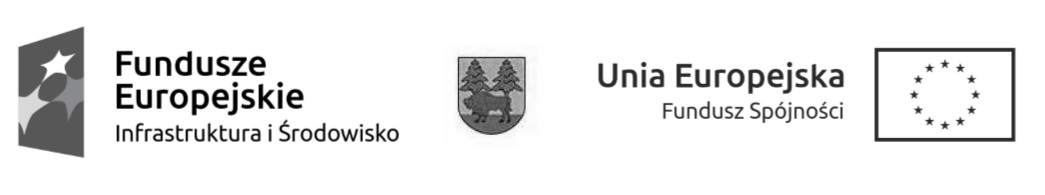 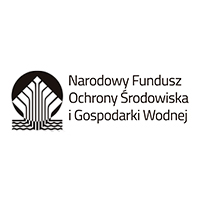 Formularz zgłoszeniowy warsztatów
„Zielono mi, czyli jak chwasty i kwiatki przerobić na sałatki”DANE UCZESTNIKA:              1. Zgodnie z ustawą o ochronie danych osobowych z dn. 29.08.1997 (Dz.U.Nr 1333, poz. 883) wyrażam zgodę na przetwarzanie moich danych osobowych zawartych w formularzu zgłoszeniowym w celach związanych z realizacją projektu Puszcza i ludzie".2. Oświadczam, że jestem zdolna/y pod względem fizycznym i psychicznym do wzięcia udziału w wydarzeniu, o którym mowa powyżej, nie ma żadnych przeciwwskazań zdrowotnych do mojego uczestnictwa w wydarzeniu oraz, że uczestniczę w wydarzeniu wyłącznie na własną odpowiedzialność.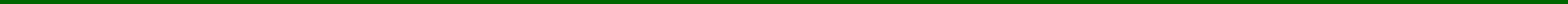 INFORMACJE ORGANIZACYJNE:Formularz zgłoszeniowy należy wysłać faksem pod numer  85 682 42 20, pocztą elektroniczną na adres:  lucyna.lewczuk@powiat.hajnowka.pl lub dostarczyć osobiście do Starostwa Powiatowego w Hajnówce,  ul. A. Zina 1, 17-200 Hajnówka, pok. 4Termin warsztatów: 02.06.2018 r. (sobota)Godzina: 15.00Miejsce: Dwór Bartnika, Narewka ul. Hajnowska 2/1Udział w  warsztatach jest bezpłatny, dojazd we własnym zakresieUWAGA: Wszystkie zakwalifikowane osoby zostaną poinformowane mailowo bądź telefonicznie.Dodatkowe informacje związane z organizacją warsztatów udzieli p. Lucyna Lewczuk oraz p. Dawid Wojciuk - tel. (85) 682 30 47. Zapytania można kierować również na adres: lucyna.lewczuk@powiat.hajnowka.pl oraz dwojciuk@powiat.hajnowka.plZAKWALIFIKOWANIU SIĘ NA WARSZTATY  DECYDUJE KOLEJNOŚĆ ZGŁOSZEŃ……………………………………………......		………………………………………………Data: 	Podpis czytelnylp.Imię i nazwiskoe-mailTelefon kontaktowy1.